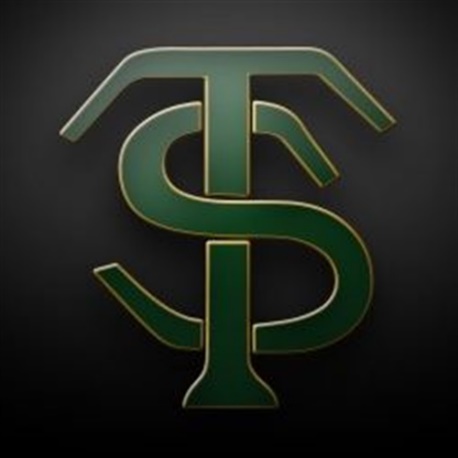 TSA 2022 B TEAM SOFTBALL SCHEDULEMARCH 11 	CALHOUN ACADEMY 	AWAY 	5:00MARCH 14	LAURANCE MANNING 	HOME 	4:00 MARCH 15	LEE ACADEMY 		AWAY		5:00MARCH 17	KINGS ACADEMY		AWAY		4:00MARCH 21 	LAURENCE MANNING 	AWAY 	5:00MARCH 23 	LEE ACADEMY		HOME 	4:00 APRIL 6 	TIMMERMAN 		HOME	4:00APRIL 7 	CALHOUN ACADEMY 	HOME 	4:00 